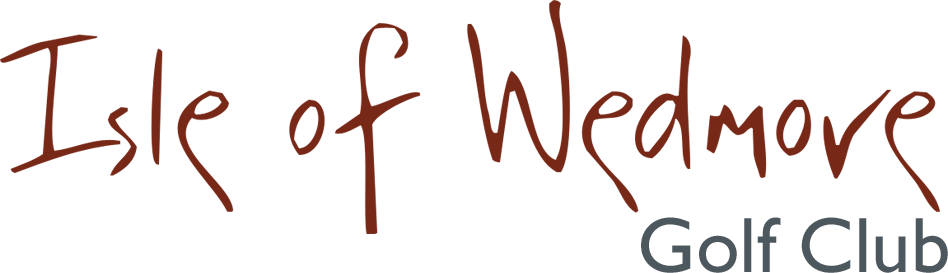 ‘Lineage’, Lascot Hill, Wedmore, Somerset BS28 4QT                                Tel:  01934 712222  Email:  office@wedmoregolfclub.comLadies’ Open Competition Entry Form 2021Competition:	Ladies’ 4 Ball Bowmaker	Date: 	Thursday 26th August 2021Entry Fee:	£18 Visitors, £8 MembersPlease make payment via BACS: Isle of Wedmore GC Ladies Section Account No:  83120668 Sort Code: 30-98-97Contact Address 	…………………………………………….			…………………………………………….			…………………………………………….			…………………………………………….Post Code		…………………………………………….Contact Tel. No. 	…………………………………Email:			…………………………………Active Handicap Certificates will be required on the day.  Maximum Handicap 36Please quote your CDH IDs on the entry form.Confirmation of your application and Tee-times will be emailed to you.If you have not supplied an email address, please enclose a S.A.E with your entry form.Please send your entry form and payment to:Wendy Lucas, 7 Watts Corner, Glastonbury, Somerset BA6 8FDTel:  01458 831906 Email:  wendydavidlucas@googlemail.comTitleName & CDH ID NumberH’capHome ClubPref.Tee-time1234